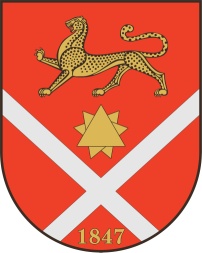 АКТо результатах контрольного мероприятия "Проверка финансово-хозяйственной деятельности МУП "Чистосервис"в 2019г."г. Беслан  	     		                           	20 ноября 2020 г.             В соответствии с п.3.2.Плана работы Контрольно-счетной палаты муниципального образования Бесланского городского поселения Правобережного района РСО-Алания (далее - КСП Бесланского городского поселения) на 2020г, утвержденного распоряжением председателя  Контрольно-счетной палаты Бесланского городского поселения от 30 декабря 2019г №-34р (с изм. от 07.09.2020 №44-р) председателем КСП Бесланского городского поселения Фидаровой С.И. была проведена проверка финансово-хозяйственной деятельности МУП "Чистосервис" в 2019г".1.Основание для проведения контрольного мероприятия: п.3.2.Плана работы Контрольно-счетной палаты муниципального образования Бесланского городского поселения Правобережного района РСО-Алания на 2020г, утвержденного распоряжением председателя  Контрольно-счетной палаты Бесланского городского поселения от 30 декабря 2019г №-34р (с изм. от 07.09.2020 №44-р)2. Цель контрольного мероприятия: 2.1. Проверка учредительных, регистрационных, нормативных документов, регламентирующих деятельность МУП ;2.2.   Проверка целевого и эффективного использования бюджетных средств Бесланского городского поселения2.3.  Проверка на наличие нарушений, содержащих признаки коррупционных правонарушений и рисков.3. Предмет контрольного мероприятия: документы, подтверждающие фактическое поступление и расходование средств бюджета Бесланского городского поселения, правовые акты, обосновывающие операции со средствами бюджета, финансовая отчетность, первичные документы. 4.    Объект контрольного мероприятия: МУП "Чистосервис".5.    Проверяемый период деятельности:  2019г..6. Юридический адрес: РСО-Алания, Правобережный район, г.Беслан, ул.Плиева,18. Место нахождения предприятия: РСО-Алания, Правобережный район, г.Беслан, ул. Комсомольская 2. 7. Перечень законодательных и нормативных правовых актов:          Трудовой кодекс Российской Федерации;          Гражданский кодекс Российской Федерации;          Налоговый кодекс Российской Федерации;         Федеральный закон от 14.11.2002 №161-ФЗ «О государственных и муниципальных унитарных предприятиях»; (далее ФЗ - №161)         Федеральный закон от 06.10.2003 N131-ФЗ «Об общих принципах организации местного самоуправления в Российской Федерации»; (далее ФЗ - №131)          Федеральный закон от 06.12.2011 №402-ФЗ «О бухгалтерском учете»; (далее ФЗ - №402)          Федеральный закон от 5.04.2013 N 44-ФЗ "О контрактной системе в сфере закупок товаров, работ, услуг для обеспечения государственных и муниципальных нужд"; (далее ФЗ - №44)           Федерального закона от 26.07.2006 N 135-ФЗ (ред. от 27.12.2018) "О защите конкуренции"  (далее ФЗ-№135)           Устав МУП "Чистосервис";           Положение об оплате труда работников МУП "Чистосервис"         8. Краткая характеристика объекта контрольного мероприятия:              Муниципальное унитарное предприятие "Чистосервис" учреждено постановлением главы АМС Бесланского городского поселения №9 от 02.02.2018г. Этим же постановлением утвержден Устав МУП "Чистосервис", в соответствии с которым предметом деятельности предприятия является благоустройство г.Беслана.  МУП "Чистосервис" является юридическим лицом, имеет самостоятельный баланс, расчетный счет, круглую печать со своим наименованием. Лицом, ответственными за финансово-хозяйственную деятельность МУП "Чистосервис" в проверяемом периоде, являлся директор – Кудзиев Алан Дударбекович, назначен на должность распоряжением главы АМС Бесланского городского поселения от 02.02.2018г № 9.    В соответствии с п 1. ст.2 ФЗ - №161 унитарным предприятием признается коммерческая организация, не наделенная правом собственности на имущество, закрепленное за ней собственником. В форме унитарных предприятий могут быть созданы только государственные и муниципальные предприятия. Имущество унитарного предприятия принадлежит на праве собственности Российской Федерации, субъекту Российской Федерации или муниципальному образованию.  МУП "Чистосервис" является коммерческой организацией. Уставный фонд предприятия в денежном выражении составляет 100 000 (сто тысяч) рублей.         Согласно выписке из Единого государственного реестра юридических лиц  предприятие идентифицировано в качестве хозяйствующего субъекта, основной вид деятельности которого по ОКВЭД: 81.29.2 - подметание улиц и уборка снега.Дополнительные коды ОКВЭД:9. По результатам контрольного мероприятия установлено следующее:Анализ учредительных документов, локальных документов, регламентирующих финансово-хозяйственную деятельность МУП "Чистосервис". Соответствие фактической деятельности МУП "Чистосервис" целям, предметам и видам деятельности, закрепленным в Уставе предприятия.            18 января 2019г АМС Бесланского городского поселения, именуемая как "Администрация",  и МУП "Чистосервис", именуемое как "Получатель", заключили Соглашение (договор) о предоставлении из муниципального бюджета в первом квартале 2019г субсидий на благоустройство г.Беслана в размере 2457000 (два миллиона четыреста пятьдесят семь тысяч) рублей по коду БК 34505039930044440814.           5 апреля 2019г между указанными выше "Сторонами" было заключено Соглашение (договор) о предоставлении из муниципального бюджета во втором и третьем квартале 2019г субсидий на благоустройство г.Беслана в размере 6096000 (шесть миллионов девяносто шесть тысяч) рублей по коду БК 34505039930044440811.	 22 апреля 2019г «Сторонами» было заключено Дополнительное соглашение, согласно которому бюджетные ассигнования на содержание МУП "Чистосервис" во втором-третьем квартале 2019г составили 8080000 (восемь миллионов восемьдесят тысяч) рублей по коду БК 34505039930044440811.	 10 октября 2019г между указанными выше "Сторонами" было заключено Соглашение (договор) о предоставлении из муниципального бюджета в четвертом  квартале 2019г субсидий на благоустройство г.Беслана в размере 5161000 (пять миллионов сто шестьдесят одна тысяча) рублей по коду БК 34505039930044440811.            Предметом указанных Соглашений является предоставление из муниципального бюджета муниципального образования Бесланского городского поселения в 2019 году субсидии в  целях финансового обеспечения (возмещения) затрат связанных с выполнением работ, оказанием услуг, а также содержанием административного аппарата (далее - Субсидия): - на подметание улиц, уборку мусора, опавшей листвы и снега на территории г.Беслана; -  на оплату труда; -  оплату услуг связи; -  оплату коммунальных услуг; - содержание имущества, в том числе на оплату договоров на выполнение работ, оказание услуг, связанных с содержанием муниципального имущества, оплату услуг по охране (в том числе пожарной), содержание в чистоте помещений, зданий, прилегающей территории, уборку и вывоз мусора, дезинфекцию, дезинсекцию, дератизацию, санитарно-гигиеническое обслуживание; - ремонт и техническое обслуживание всех видов техники, оборудования и транспортных средств; - приобретение техники, запасных частей, топлива, материалов и прочего инвентаря; - оплату банковских услуг; - уплату налогов, сборов и платежей в соответствии с законодательством Российской Федерации;- оплату канцелярских расходов;- страхование автотранспорта;- оплату печатных изданий.             Из представленных Контрольно-счетной палате Бесланского городского поселения документов следует, что со стороны АМС Бесланского городского поселения фактически выполнялся заказ на определенный вид работ по благоустройству  города Беслана (уборка - подметание улиц), а  МУП «Чистосервис» выполнял работы в соответствии с этим заказом и предъявлял их стоимость к оплате за счет субсидий.           То есть, в рассматриваемом случае фактически осуществлялись закупки для муниципальных нужд города Беслана без проведения торгов путем предоставления субсидий МУП «Чистосервис».            В нарушение части  1 статьи 72 Бюджетного кодекса Российской Федерации, части 3 статьи 78 Бюджетного кодекса Российской Федерации, части 1 статьи 15 Федерального закона от 26.07.2006 N 135-ФЗ "О защите конкуренции"  в бюджете Бесланского городского поселения на 2019г. предусмотрено определение хозяйствующего объекта путем предоставления из бюджета муниципального образования денежных средств на обеспечение (возмещение) затрат, а не путем проведения закупки на обеспечение муниципальных нужд.            Данное нарушение выразилось в заключении антиконкурентного соглашения между АМС Бесланского городского поселения и МУП "Чистосервис".  По обращению Контрольно-счетной палаты Бесланского городского поселения  Управление Федеральной антимонопольной службы по РСО-Алания вынесла Решение по делу №04-08\03-07-19 от 16.10.2019г о признании АМС Бесланского городского поселения и МУП "Чистосервис" нарушившими требования статьи 16 Федерального закона от 25.07.2006г №135 "О защите конкуренции", выразившегося в заключении антиконкурентного соглашения. В отношении должностных лиц АМС Бесланского городского поселения и МУП "Чистосервис" возбуждены дела об административных правонарушениях.                           В силу статьи 16 ФЗ-№135 запрещаются соглашения между федеральными органами исполнительной власти, органами государственной власти субъектов Российской Федерации, органами местного самоуправления, иными осуществляющими функции указанных органов органами или организациями, а также государственными внебюджетными фондами, Центральным банком Российской Федерации или между ними и хозяйствующими субъектами либо осуществление этими органами и организациями согласованных действий, если такие соглашения или такое осуществление согласованных действий приводят или могут привести к недопущению, ограничению, устранению конкуренции, в частности к ограничению доступа на товарный рынок, выхода из товарного рынка или устранению с него хозяйствующих субъектов.             Таким образом, денежные средства в размере 14278249,18 (четырнадцать миллионов двести семьдесят восемь тысяч двести сорок девять)  руб., полученные МУП «Чистосервис» в качестве субсидий от АМС Бесланского городского поселения в 2019г квалифицируются КСП Бесланского городского поселения как неправомерное расходование.                Неустановление АМС Бесланского городского поселения категорий (или) критериев отбора  юридических лиц (за исключением государственных (муниципальных) учреждений), индивидуальных предпринимателей, физических лиц – производителей товаров, работ, услуг, имеющих право на  получение субсидий,  а также наделение правом на получение соответствующей субсидии одного хозяйствующего субъекта - МУП «Чистосервис», заключение с ним антиконкурентных соглашений нарушает требования части  1 статьи 15, статьи 16 Закона о защите конкуренции, части  1 статьи 72 Бюджетного кодекса Российской Федерации, части 3 статьи 78 Бюджетного кодекса Российской Федерации, части 1 статьи 54 Федерального закона №131-Ф3 и  статьи 24 Закона о контрактной системе.          Выполнение основных показателей финансово-хозяйственнойдеятельности предприятия         В соответствии со статьей 20 Федерального Закона №161-ФЗ собственник имущества унитарного предприятия в отношении указанного предприятия: -определяет порядок составления, утверждения и установления показателей планов (программы) финансово-хозяйственной деятельности (п.3);-утверждает бухгалтерскую отчетность и отчеты унитарного предприятия (п.9);-утверждает показатели экономической эффективности деятельности унитарного предприятия (п.12).          В проверяемом периоде порядок составления, утверждения и установления показателей планов (программы) финансово-хозяйственной деятельности собственником имущества унитарного предприятия не определен. КСП Бесланского городского поселения обращает внимание, что данное нарушение было установлено при проведении контрольного мероприятия в 2019 году. Однако на муниципальном уровне данный порядок не утверждался.          К проверке не представлен План финансово-хозяйственной деятельности, на основании которого должны утверждаться показатели его экономической и эффективной деятельности.      В нарушение п.5.3 Устава МУП "Чистосервис" руководителем предприятия не обеспечено планирование финансово-хозяйственной деятельности предприятия.             Таким образом, предприятием не обеспечена полнота отражения в бухгалтерском учете всех фактов хозяйственной деятельности и рациональное ведение бухгалтерского учета.           Исходя из представленной отчетности, проанализированы основные показатели деятельности предприятия за 2019 год и сделан сравнительный анализ по отношению к 2018 году:  Доходы                                                                                                      (руб.)           Как видно из таблицы в 2019 году в сравнении с 2018 годом доходы предприятия увеличились на 11100448,1 рублей или на 260,5%. Субсидия от АМС  увеличилась на 7365329,18 руб., т.е. на 206,5%.РасходыРасходы Предприятия в 2019 году в сравнении с 2018 годом увеличились на 11100448,1 рублей или на 260,5%.         Основную долю в расходах занимают расходы на оплату труда работников предприятия  – 42,2% от всех затрат предприятия, расходы на оплату налогов – 12,7%,   расходы на ГСМ – 6,07%, приобретение  расходных материалов – 5,1%. Прочие расходы составили 29,4% от всех расходов предприятия.    Оплата трудаВ соответствии с п.5.3 Устава руководитель предприятия определяет и утверждает структуру и штаты предприятия, осуществляет прием на работу работников, заключает с ними, изменяет и прекращает трудовые договоры.                    Форма и система оплаты труда в соответствии с нормами Трудового Кодекса РФ определяется локальными нормативными правовыми актами, в соответствии с которыми должно утверждаться штатное расписание.            В МУП «Чистосервис» в соответствии со ст.8 Трудового Кодекса РФ действующим локальным нормативным актом по оплате труда является «Положение об оплате труда по МУП "Чистосервис" (далее – Положение),  утвержденное директором предприятия  02.04.2018 года.      02.04.2018г директором утверждено штатное расписание на 2018 год, в количестве 40 единиц с месячным фондом оплаты труда 533650 рублей. Документ согласован с главой АМС Бесланского городского поселения.Приказом директора МУП «Чистосервис»  №58  от 01.10.2019г утверждено штатное расписание с месячным фондом оплаты труда 724231 руб.            Штатное расписание содержит основные реквизиты, предусмотренные формой Т-3: перечень структурных подразделений, должностей, сведения о количестве штатных единиц, должностных окладах, месячном фонде заработной платы.           Согласно п 1.5 Положения  на предприятии установлена повременно-премиальная оплата труда, исходя из установленного месячного оклада, если трудовым договором с работником не предусмотрено другое. Согласно ст. 136 Трудового кодекса и п.2.24 Положения выплата заработной платы производится  до 25 числа текущего месяца в размере 30%, остальная часть выплачивается 10 числа следующего месяца. Приобретение расходных материалов Согласно представленной отчетности, в течение 2019г МУП «Чистосервис» приобретались расходные материалы на сумму 926883,00 руб. Денежные средства, из которых производилась оплата расходных материалов, поступали МУП «Чистосервис» в качестве субсидий от АМС Бесланского городского поселения.  К проверке представлены договора на поставку веников «Кермек» в количестве 2750 связок  на общую сумму 495000 руб. В договорах поставки от 15.01.2019г, 22.10.2019г, 01.11.2019г, 20.11.2019г., 02.12.2019г., 23.12.2019г  ИП Шейхов К.Х. обязуется поставить товар в соответствии со спецификацией, являющейся неотъемлемой частью договора. Из представленных к проверке документов следует, что  МУП «Чистосервис» приобретало веники «Кермек» по цене 180 руб. за единицу измерения (связка).               По результатам проведенного сравнительного анализа сопоставления цен на аналогичный товар, имеющимся в открытом доступе в информационно-телекоммуникационной сети Интернет, было выявлено завышение стоимости поставленного товара в размере  202125 (двести две тысячи сто двадцать пять) рублей.     Стоимость поставленного товара («веник Кермек» ) превышает рыночную стоимость на 73,5 руб. Для сравнения:  этот же поставщик ИП Шейхов К.Х.  поставлял идентичный товар «веники Кермек» по заключенным  муниципальным контрактам № 0310200000318000884 от 18.05.2018г. по цене 17,67 р. за единицу измерения (шт)  и   №0310200000319001519 от 25.06.2019г по цене 18,80 р. за единицу измерения (шт.). Согласно спецификации выше указанных контрактов в одном венике 15 штук веток травы «Кермек», диаметром 3 мм каждая. В результате проведения контрольных обмеров было установлено, что в одной связке веников «Кермек»,  поставляемых для нужд МУП «Чистосервис»,  содержится в среднем по 85 штук веток. Согласно пояснениям мастера МУП «Чистосервис», из одной связки изготавливалось в среднем 4-5 штук веников. Таким образом, стоимость связки веника «Кермек» определяется в 106,5 руб.            Шейхов К.Х. зарегистрирован в качестве индивидуального предпринимателя  ( ИНН  150106343228 ). Этот ИНН указан так же на печати,  которой заверялись договора, счета и накладные на поставку товара. Однако в договорах указан ИНН 7702070139 (Банк ВТБ), а не индивидуального предпринимателя Шейхова К.Х.  Согласно представленным банковским выпискам, оплата товара  производилась на личный счет Шейхова К.Х. ( р/с 40817810816554018782).           Таким образом, Контрольно-счетной палатой Бесланского городского поселения сделан вывод, что денежные средства в сумме 202125 (двести две тысячи сто двадцать пять) рублей,  выплаченные Заказчиком - МУП «Чистосервис»  Поставщику – ИП Шейхов К.Х. за счет бюджетных средств квалифицируется как расходы, повлекшие за собой необоснованное увеличение затрат Предприятия.              Указанные нарушения свидетельствуют о коррупционных рисках и требуют правовой оценки правоохранительных органов. Компенсация за использование в служебных целях личного автотранспорта                  Контрольным мероприятием установлено, что в течение 2019г в МУП «Чистосервис»  выплачивалась компенсация за использование личного транспорта в служебных целях, а также возмещение расходов на ГСМ  директору МУП «Чистосервис»  Кудзиеву А.Д. и  старшему мастеру Лазарову И.А.                  Однако, утвержденные распоряжениями главы АМС Бесланского городского поселения №5 от 18.01.2019г, №99 от 05.04.2019г., №439 от 10.10.2019г. Правила предоставления в 2019г  из бюджета МО Бесланского городского поселения субсидий МУП «Чистосервис», Соглашения о субсидировании МУП «Чистосервис», а так же представленные сметы доходов и расходов и расчеты к ним,  не предусматривают предоставление субсидий в целях компенсаций по использованию личного транспорта в служебных целях и возмещения расходов  на приобретение горюче-смазочных материалов.                   Приказом директора МУП «Чистосервис» №65\1 от 01.10.2018г на основании дополнительного соглашения №2 к трудовому договору от 02.04.2018г. старшему мастеру Лазарову И.А. установлена денежная компенсация в размере 2400 (две тысячи четыреста) рублей за использование личного транспортного средства (легковой автомобиль) марки ЛАДА 219110 ЛАДА GRANTA, год выпуска 2016, рабочий объем двигателя 1596 см куб., государственный регистрационный знак Р571ОО15, а также возмещение расходов на приобретение горюче-смазочных материалов из расчета 10 лит. на 100км на основании представленных чеков АЗС и путевого листа.                Приказом №2 от 01.02.2019г    директор МУП «Чистосервис» Кудзиев А.Д.  устанавливает себе ежемесячную компенсацию   в размере 2400 (две тысячи четыреста рублей) за использование в служебных целях личного транспортного средства  (легковой автомобиль) марки ЛАДА 219010 ЛАДА GRANTA, год выпуска 2014, рабочий объем двигателя 1596 см куб., государственный регистрационный знак В010АН15,    а также возмещение расходов на приобретение горюче-смазочных материалов из расчета 10 лит. на 100км на основании представленных чеков АЗС и путевого листа.              В целях организации эксплуатации транспортных средств письмом Минюста России от 21.09.2009 N 03-2609 предписано руководствоваться Распоряжением Минтранса России от 14.03.2008 N АМ-23-р (ред. от 20.09.2018) "О введении в действие методических рекомендаций "Нормы расхода топлив и смазочных материалов на автомобильном транспорте". Согласно  позиции 103 пункта 7 таблицу подпункта 7.1.1  базовые нормы топлива на Lada Granta 219010 1.6, 87 л.с. определены в 8,2 л на 100км . Таким образом, нормы возмещения расходов на приобретение горюче-смазочных материалов в МУП «Чистосервис» превышены на 1,8л.                В соответствии с п.7 ч.1 ст.20 Федеральный закон от 14.11.2002 N 161-ФЗ (ред. от 31.07.2020) "О государственных и муниципальных унитарных предприятиях" (далее ФЗ-№161) между АМС Бесланского городского поселения («Администрация») и гражданином Кудзиевым Аланом Дударбековичем («Руководитель») был заключен трудовой договор №01/18 от 2 февраля 2018г.             Согласно п.4.1 указанного Договора «Руководитель» получает за выполнение своих обязанностей по настоящему договору ежемесячную заработную плату в размере, установленном штатным расписанием.      В соответствии с п.1 ст. 21 ФЗ-№161 Руководитель унитарного предприятия действует от имени унитарного предприятия без доверенности, в том числе представляет его интересы, совершает в установленном порядке сделки от имени унитарного предприятия, утверждает структуру и штаты унитарного предприятия, осуществляет прием на работу работников такого предприятия, заключает с ними, изменяет и прекращает трудовые договоры, издает приказы, выдает доверенности в порядке, установленном законодательством.               Согласно ст. 72 ТК РФ изменение определенных сторонами условий трудового договора допускается только по соглашению сторон трудового договора. Документ, которым стороны оформляют изменение определенных сторонами условий трудового договора, именуется соглашением об изменении определенных сторонами условий трудового договора. Такое соглашение является неотъемлемой частью трудового договора. Оно должно быть составлено и оформлено в том же порядке, что и трудовой договор.                              В нарушение данной нормы законодательства директором МУП «Чистосервис»  01.02.2019г  было заключено дополнительное соглашение №2 к трудовому договору №01/18 от 2 февраля 2018г. Сторонами дополнительного соглашения  №2 от 01.02.2019г.  являются Работодатель - МУП «Чистосервис», и Работник – Кудзиев А.Д. Тогда как сторонами трудового договора №01/18 от 2 февраля 2018г  являются «Администрация» и «Руководитель».               Таким образом, директором МУП «Чистосервис» фактически было заключено соглашение с самим собой, согласно которому ему выплачивались денежные средства в качестве компенсации за использование личного транспорта и возмещения расходов за ГСМ.                В дополнительных соглашениях к трудовым договорам Лазарова И.А., и  Кудзиева А.Д. установлена сумма компенсации в размере 2400руб, со ссылкой на постановление Правительства РФ от 2 июля 2013г №563. Однако указанным  постановлением Правительство РФ  утверждает Правила выплаты компенсации за использование федеральными государственными гражданскими служащими личного транспорта (легковые автомобили и мотоциклы) в служебных целях и возмещения расходов, связанных с его использованием. Следовательно,  МУП «Чистосервис» не мог руководствоваться положениями данного постановления, так как Лазаров И.А. и Кудзиев А.Д. федеральными государственными служащими не являются.               Кроме того, директор МУП «Чистосервис» Кудзиев А.Д. использовал в служебных целях транспортное средство  (легковой автомобиль) марки ЛАДА 219010 ЛАДА GRANTA, год выпуска 2014, рабочий объем двигателя 1596 см куб., государственный регистрационный знак В010АН15, принадлежащий в 2019г на правах собственности гражданину Бедоеву Тамерлану Ахсарбековичу, прож. по адресу РСО-Алания г.Беслан ул.Вокзальная 170  (свидетельство о регистрации транспортного средства 99 02 №071979 от 25 июля 2018г) .      Согласно письму Министерства финансов Российской Федерации от 21 февраля 2012 г. N 03-04-06/3-42, учитывая положения ст. 188 Трудового кодекса, возмещению работодателем подлежат расходы работника, связанные с использованием в интересах работодателя исключительно личного имущества. Возмещение работодателем расходов работника, связанных с использованием не принадлежащего ему имущества, Трудовым кодексом не предусмотрено.     В случае,  если  транспортное средство, управляемое физическим лицом, не является его личным имуществом, положения п. 3 ст. 217 Налогового Кодекса не применяются и суммы возмещения расходов, связанных с использованием такого имущества, подлежат обложению налогом на доходы физических лиц в установленном порядке.             Согласно представленным к проверке расходно-кассовым ордерам  №8 от 31.01.2019г.,  №10 от 31.01.2019г.,  №23 от 28.02.2019г,  №25 от 28.02.2019г,  №43 от 29.03.2019г,  №45 от 29.03.2019г,  №62 от 30.04.2019г,  №64 от 30.04.2019г., №82 от 31.05.2019г., №84 от 31.05.2019г., №99 от 28.06.2019г., №100 от 28.06.2019г., №111 от 31.07.2019г., №112 от 31.07.2019г., №121 от 20.08.2019г., №134 от 21.08.2019г., №154 от 03.10.2019г., №155 от 03.10.2019г., №166 от 31.10.2019г., №167 от 31.10.2019г., №185 от 26.12.2019г., №186 от 26.12.2019г., №192 от 30.12.2019г.,  №193 от 30.12.2019г. директору МУП «Чистосервис» Кудзиеву А.Д. было выплачено 94507,68 (девяносто четыре тысячи пятьсот семь руб.) в качестве компенсации за использование личного транспорта и возмещения расходов за ГСМ.             Согласно представленным к проверке расходно-кассовым ордерам  №9 от 31.01.2019г.,  №11 от 31.01.2019г.,  №24 от 28.02.2019г,  №26 от 28.02.2019г,  №44 от 29.03.2019г,  №46 от 29.03.2019г,  №63 от 30.04.2019г,  №65 от 30.04.2019г., №83 от 31.05.2019г., №85 от 31.05.2019г., №97 от 28.06.2019г., №98 от 28.06.2019г., №113 от 31.07.2019г., №114 от 31.07.2019г., №135 от 30.08.2019г., №136 от 30.08.2019г., №151 от 03.10.2019г., №152 от 03.10.2019г., №168 от 31.10.2019г., №169 от 31.10.2019г., №188 от 26.12.2019г., №189 от 26.12.2019г., №194 от 30.12.2019г.,  №196 от 30.12.2019г., №196 от 30.12.2019г Лазарову И.А.. было выплачено 98282,04 (девяносто восемь тысяч двести восемьдесят два руб.) в качестве компенсации за использование личного транспорта и возмещения расходов за ГСМ.               В соответствии с п.1  Постановления Правительства Российской Федерации от 8 февраля 2002 г. N 92 "Об установлении норм расходов организаций на выплату компенсации за использование для служебных поездок личных легковых автомобилей и мотоциклов, в пределах которых при определении налоговой базы по налогу на прибыль организаций такие расходы относятся к прочим расходам, связанным с производством и реализацией" 
в составе прочих расходов учитывается компенсация за использование для служебных поездок личного легкового автомобиля в следующих пределах:
- 1200 руб. в месяц - для машин с объемом двигателя до 2000 кубических сантиметров;
- 1500 руб. в месяц - для машин с объемом двигателя свыше 2000 кубических сантиметров;
- 600 руб. в месяц - для мотоциклов. 
              Согласно  письму  Минфина России от 23 сентября 2013 г. N 03-03-06/1/39239 в размерах вышеуказанных компенсаций, установленных законодательством, учтено возмещение затрат, возникающих в процессе эксплуатации автомобилей (износ, горюче-смазочные материалы, ремонт), стоимость горюче-смазочных материалов, возмещаемая организацией сотрудникам, использующим личный автотранспорт в служебных целях, не может быть повторно включена в состав расходов, то есть помимо сумм компенсаций, выплачиваемых работникам организации за использование личных автомобилей в служебных целях.               Кроме того, утвержденные распоряжениями главы АМС Бесланского городского поселения №5 от 18.01.2019г, №99 от 05.04.2019г., №439 от 10.10.2019г. Правила предоставления в 2019г  из бюджета МО Бесланского городского поселения субсидий МУП «Чистосервис», а так же представленные сметы доходов и расходов и расчеты к ним,  не предусматривают предоставление субсидий в целях компенсаций по использованию личного транспорта в служебных целях и возмещения расходов  на приобретение горюче-смазочных материалов.                  Таким образом,  указанные выше расходы в сумме 192789,72 (сто девяносто две тысячи семьсот восемьдесят девять) руб., выплаченные  в 2019г. Кудзиеву А.Д., Лазарову И.А. в нарушение ст. 34, 306.4 Бюджетного кодекса РФ в качестве компенсаций по использованию личного транспорта в служебных целях и возмещения расходов  на приобретение горюче-смазочных материалов, квалифицируются Контрольно-счетной палатой Бесланского городского поселения как нецелевое расходование бюджетных средств, выразившееся в направлении и использовании их на цели, не соответствующие условиям получения указанных средств, определенным Правилами предоставления субсидий из бюджета МО Бесланского городского поселения.Установка опоры освещения на кольцевой развязке ул.Суворова-Дзарахохова-Коминтерна г.Беслана»                 Согласно представленным к проверке документам, директором МУП «Чистосервис» получено письмо №б/н от 7.11.2019г, согласно которому Главой АМС Бесланского городского поселения отдано поручение (задание) о выполнении МУП «Чистосервис» работ по строительству стелы на пересечении улиц Коминтерна и Суворова Бесланского городского поселения.                 В нарушение п.6.2 «Инструкции по делопроизводству в администрации Бесланского городского поселения», утвержденной Распоряжением главы АМС Бесланского городского поселения №124 от 22.05.2009г,   указанное письмо в журналах регистрации  АМС Бесланского городского поселения не содержится, так как процедуру регистрации не прошло. Так же на отправленном документе отсутствует исходящий номер, состоящий из индекса дела по номенклатуре и регистрационного номера документа.                Кроме того, по запросу Контрольно-счетной палаты Бесланского городского поселения АМС Бесланского городского поселения не представило к проверке документы, согласно которым МУП «Чистосервис» получило право на заключение Договора оказания услуг по установке опоры освещения, и документы, определяющие принадлежность на праве собственности опоры освещения на кольцевой развязке улиц Суворова-Дзарахохова-Коминтерна в связи с их отсутствием. (Письмо АМС Бесланского городского поселения №759 от 27.07.2020г.)               В соответствии с ч.4. п.1 ст.14 Федерального закона от 06.10.2003 N 131-ФЗ (ред. от 23.05.2020) "Об общих принципах организации местного самоуправления в Российской Федерации» (далее – ФЗ-131) организация в границах поселения электроснабжения населения относится к вопросам местного значения городского поселения. Аналогичные положения закреплены в ст.5 Устава Бесланского городского поселения.                             Согласно Письма Минстроя России от 18.09.2017 N 33418-АЧ/04 «Об организации ремонта уличного (дворового) освещения» организация и ремонт уличного (дворового) освещения относится к компетенции органов местного самоуправления.               В соответствии с частью 2 статьи 18 ФЗ-131 финансовые обязательства, возникающие в связи с решением вопросов местного значения, исполняются за счет средств местных бюджетов.                Согласно представленным к проверке Заявке на финансирование МУП «Чистосервис» по состоянию на 25.12.2019г и Платежному поручению №486967 от 26.12.2019г. денежные средства на оплату работ по установке опоры освещения получены МУП «Чистосервис» в качестве субсидии от АМС Бесланского городского поселения.                13 ноября 2019г МУП «Чистосервис» (далее – «Заказчик»), в лице директора Кудзиева А.Д. и ООО «РосТрансСигнал» (далее – «Исполнитель») в лице директора Малкарова А.В. заключили Договор оказания услуг №13/11 (далее-Договор), предметом которого являются работы по установке опоры освещения.                 Согласно п.2.1. Договора стоимость оказываемых услуг определяется Локальным сметным расчетом (локальная смета), который является приложением №1 к Договору. В представленном к проверке Локальном сметном расчете №02-01-01  на установку опоры освещения в г.Беслан определена сметная стоимость в размере 42 255 рублей. Локально-сметный расчет утвержден МУП «Чистосервис» и согласован с ООО «РосТрансСигнал»                Также к проверке представлен Сводный сметный расчет стоимости строительства, подписанный Исполнителем Договора, который не согласован с Заказчиком и в Договоре не упоминается. Согласно Сводному сметному расчету стоимость установки опоры определяется в 299484 руб.  В Сводном сметном расчете указывается, что расчет составлен в ценах по состоянию на 2019г. Вместе с тем при расчетах применены коэффициенты по состоянию на 1 квартал 2018г.                   В соответствии с п. 2.2. Договора документами, подтверждающими факт выполнения работ по Договору, являются оформленные в установленном порядке и подписанные Сторонами справки о стоимости выполненных работ по форме КС-3 и акты выполненных работ по форме КС-2.                К проверке представлен Акт о приемке выполненных работ на сумму 299480 руб.                В соответствии с положениями Федерального закона от 03.07.2016 N 321-ФЗ "О внесении изменений в отдельные законодательные акты Российской Федерации по вопросам закупок товаров, работ, услуг для обеспечения государственных и муниципальных нужд и нужд отдельных видов юридических лиц" государственные, муниципальные унитарные предприятия осуществляют закупки в соответствии с требованиями Федерального закона от 5 апреля 2013 N 44-ФЗ "О контрактной системе в сфере закупок товаров, работ, услуг для обеспечения государственных и муниципальных нужд". Таким образом, положения Закона N 44-ФЗ с 1 января 2017 распространяются на все закупки государственных, муниципальных унитарных предприятий, в том числе получающих субсидий из бюджетов бюджетной системы Российской Федерации.
              В соответствии с п. 4 ч. 1 ст. 93 Федерального закона № 44-ФЗ заказчик может осуществлять  закупки товара, работы или услуги на сумму, не превышающую шестисот тысяч рублей (в редакции закона, действовавшего на момент заключения Договора, сумма закупки не должна была превышать трехсот тысяч рублей - №71-ФЗ от 01.05.2019г).          На основании ч. 15 ст. 34 Закона N 44-ФЗ при заключении контракта в случаях, предусмотренных п. 4 ч. 1 ст. 93 Закона N 44-ФЗ, контракт может быть заключен в любой форме, предусмотренной Гражданским кодексом РФ для совершения сделок. В данном случае Стороны заключили договор.                 В соответствии со статьей 420 Гражданского кодекса Российской Федерации договором признается соглашение двух или нескольких лиц об установлении, изменении или прекращении гражданских прав и обязанностей.                 В силу статьи 422 Гражданского кодекса Российской Федерации договор должен соответствовать обязательным для сторон правилам, установленным законом или иными правовыми актами (императивным нормам), действующим в момент его заключения.          Согласно статье 432 ГК РФ договор считается заключенным, если между сторонами в требуемой в подлежащих случаях форме достигнуто соглашение по всем существенным условиям договора.           Существенными являются условия о предмете договора, условия, которые названы в законе или иных правовых актах как существенные или необходимые для договоров данного вида, а также все те условия, относительно которых по заявлению одной из сторон должно быть достигнуто соглашение.            Согласно пунктам 1, 2 статьи 424 Гражданского кодекса исполнение договора оплачивается по цене, установленной соглашением сторон; изменение цены после заключения договора допускается в случаях и на условиях, предусмотренных договором, законом либо в установленном законом порядке.           Следует отметить, что согласно части 1 статьи 22 Закона N 44-ФЗ начальная (максимальная) цена контракта и в предусмотренных Законом N 44-ФЗ случаях цена контракта, заключаемого с единственным поставщиком (подрядчиком, исполнителем), определяются и обосновываются заказчиком. Указанные положения были применены Заказчиком при утверждении Локального сметного расчета и согласованы с Подрядчиком.             Согласно статье 709 Гражданского кодекса в договоре подряда указываются цена подлежащей выполнению работы или способы ее определения. Абзацем 2 пункта 3 статьи 709 Гражданского кодекса закреплено, что в случае, когда работа выполняется в соответствии со сметой, составленной подрядчиком, смета приобретает силу и становится частью договора подряда с момента подтверждения ее заказчиком.  Кроме того, пункт 3 статьи 709 ГК РФ при осуществлении закупок для обеспечения государственных и муниципальных нужд не применяется.                 В представленных к проверке документах, в частности в Сводном сметном расчете стоимости строительства отсутствуют подписи и печати Заказчика, в связи с чем, Контрольно-счетной палатой Бесланского городского поселения сделан вывод о невозможности отнесения данного документа к числу допустимых доказательств согласования сторонами цены Договора. Также необоснованным считается применение сметных коэффициентов в представленном Сводном сметном расчете. В Договоре отсутствуют упоминания о Сводном сметном расчете, как неотъемлемой части Договора, а так же требований по учету индексации стоимости производимых работ.          Контрольно-счетной палатой Бесланского городского поселения также установлено, что при проведении работ, при составлении Исполнитель и подписании сторонами Акта приемки результатов работ, при их оплате Заказчиком, Исполнитель не предпринял меры по согласованию с Заказчиком повышения стоимости работ в порядке, предусмотренном законом.          Кроме того, условиями п.2.4 Договора предусмотрена 100% предоплата при расчете между сторонами, которая должна была произведена в течение 10 (десяти) дней с момента подписания Договора. В нарушение этих условий, денежные средства Исполнителю перечислены 27.12.2019г, согласно представленному к проверке Платежному поручению №150.          Исходя из вышеизложенного, на основании Договора N 13/11 от 13 ноября 2019г и Локального сметного расчета №02-01-01, подписанных сторонами, у Заказчика возникла обязанность оплатить Исполнителю 42 255 (сорок две тысячи двести пятьдесят пять) рублей. Правовых оснований по уплате Исполнителю 257 225 (двести пятьдесят семь тысяч двести двадцать пять) рублей у Заказчика не имелось. Так же у Заказчика не имелось оснований для представления указанной суммы (257225 рублей) в Заявке на финансирование по установке опоры освещения от 25.12.2019г., согласно которой АМС Бесланского городского поселения направила субсидию по Платежному поручению №486967 от 26 декабря 2019г.                  Таким образом, Контрольно-счетной палатой Бесланского городского поселения сделан вывод, что денежные средства в сумме 257 225 (двести пятьдесят семь тысяч двести двадцать пять), выплаченные Заказчиком - МУП «Чистосервис»  Исполнителю – ООО «РосТрансСигнал» за счет бюджетных средств, являются неправомерным расходованием,  так как получены с нарушением действующего законодательства без законных оснований.Реализация мероприятий по исполнению муниципального контракта по техническому обслуживанию уличного освещения               В соответствии с ч.4. п.1 ст.14 Федерального закона от 06.10.2003 N 131-ФЗ (ред. от 23.05.2020) "Об общих принципах организации местного самоуправления в Российской Федерации» (далее – ФЗ-131) организация в границах поселения электроснабжения населения относится к вопросам местного значения городского поселения. Аналогичные положения закреплены в ст.5 Устава Бесланского городского поселения.                             Согласно письму Минстроя России от 18.09.2017 N 33418-АЧ/04 «Об организации ремонта уличного (дворового) освещения» организация и ремонт уличного (дворового) освещения относится к компетенции органов местного самоуправления.               В соответствии с частью 2 статьи 18 ФЗ-131 финансовые обязательства, возникающие в связи с решением вопросов местного значения, исполняются за счет средств местных бюджетов.                               Сети уличного освещения на территории Бесланского городского  поселения не поставлены на баланс Администрации поселения в составе основных средств  и не включены в перечень имущества, составляющего муниципальную казну. В отсутствие первичных бухгалтерских документов по учету имущества объектов уличного освещения (линий электропередач) отсутствуют основания для их содержания и технического обслуживания.    В результате расходы, произведенные в части технического обслуживания сетей уличного освещения, не числящихся в составе имущества казны городского поселения, будут являться необоснованными.         Решением Собрания представителей Бесланского городского поселения "О бюджете Бесланского городского поселения на 2019г" от 29.12.2018г. №6 средства  на выполнение полномочий в проверяемой сфере  предусмотрены по разделу 0503 "Благоустройство", по целевой статье  99 3 00 44450 "Работы и услуги по благоустройству".        Для реализации мероприятий на выполнение полномочий по техническому обслуживанию уличного освещения на территории Бесланского городского поселения в 2019г Администрацией местного самоуправления Бесланского городского поселения  (на основании результата запроса предложений в электронной форме)  заключен муниципальный контракт № 0310200000319001734 от 19.07.2019г. (далее-Контракт) между АМС Бесланского городского поселения (Заказчик)  и МУП «Чистосервис» (Подрядчик) на сумму 3758614,00 (три миллиона семьсот пятьдесят восемь тысяч шестьсот четырнадцать) рублей.            Согласно п.1.2 Контракта  перечень, стоимость работ определена Заказчиком в локально-сметном расчете, являющемся неотъемлемой частью Контракта.           Пунктом 3.4.3. Контракта устанавливается право Подрядчика привлечь к исполнению своих обязательств по настоящему Контракту других лиц – субподрядчиков, обладающих специальными знаниями, навыками, квалификацией, специальным оборудованием и т.п., по видам работ, предусмотренным в сметной документации. При этом Подрядчик несет ответственность перед Заказчиком за неисполнение или ненадлежащее исполнение обязательств субподрядчиками.          Привлечение субподрядчиков не влечет изменение цены и (или) объемов работ по настоящему Контракту. Перечень работ, выполненных субподрядчиками, и их стоимость Подрядчик указывает в отчетной документации, представляемой Заказчику по результатам выполнения работ в порядке, установленном настоящим Контрактом.           1 августа 2019г. МУП «Чистосервис» заключил договор субподряда на выполнение работ №4 (далее-Договор) с индивидуальным предпринимателем Ходовым К.А. (ИНН 151105408080) .             Пунктом 4.1 Сторонами определена цена Договора в сумме 3683442,00 (три миллиона шестьсот восемьдесят три тысячи четыреста сорок два) руб.           Согласно п.1.2  Договора перечень, стоимость работ, а также необходимые для выполнения работ материалы, определены техническим заданием и расчетом стоимости работ, являющимися неотъемлемой частью вышеуказанного муниципального контракта, которыми обязан руководствоваться Подрядчик при выполнении работ по настоящему договору.           В соответствии с п 1. ст.2 ФЗ - №161 МУП «Чистосервис» является коммерческим предприятием основной целью которого является извлечение прибыли.            В соответствии с частью 1 статьи 25 Федерального закона N 161-ФЗ руководитель унитарного предприятия при осуществлении своих прав и исполнении обязанностей должен действовать в интересах унитарного предприятия добросовестно и разумно.        При этом согласно пункту 1 статьи 21 Федерального закона N 161-ФЗ руководитель унитарного предприятия (директор, генеральный директор) является единоличным исполнительным органом унитарного предприятия.         К проверке представлены акты о приемке выполненных работ КС-2, справки о стоимости выполненных работ КС-3  №1 от 15.08.2019г, №2 от 30.09.2019г., №3 от 31.10.2019г., №4 от 19.12.2019г. Акты №№ 1-3 подписаны Заказчиком – главой АМС Бесланского городского поселения Дзебоевым С.Б., акт №4 – и.о. главы АМС Бесланского городского поселения Хаткаровым З.М.         Заказчиком работы по данным актам приняты и оплачены в полном объеме, что следует из платежных поручений от 10.09.2019г №874773, от 18.10.2019г. №135896, от 13.11.2019г. №248316, от 27.12.2019г. №497539,  на общую сумму 3735118,92 (три миллиона семьсот тридцать пять тысяч сто восемнадцать) рублей.          В соответствии с распоряжением главы АМС Бесланского городского поселения №251 от 18.07.2019г была создана комиссия по приемке товаров (работ, услуг), поставляемых (выполняемых, оказываемых) по муниципальным контрактам, заключенным для нужд муниципального образования Бесланского городского поселения. Эти же распоряжением утвержден Порядок проведения приемки товаров (работ, услуг), поставляемых (выполняемых, оказываемых) по муниципальным контрактам, заключенным для нужд муниципального образования Бесланского городского поселения (далее -Порядок).         Пункт 3.6. Порядка обязывает приемочную комиссию проверять соответствие поставленного товара, выполненной работы или оказанной услуги условиям муниципального контракта и сведениям, указанным в транспортных и сопроводительных документах; проводить анализ отчетной документации и материалов, представленных Исполнителем, на предмет соответствия их оформления требованиям законодательства РФ и условиям муниципального контракта; при необходимости запрашивает у Исполнителя недостающие документы и материалы, а также получает разъяснения по представленным документами материалам.          В представленных Протоколах заседаний приемочной комиссии все работы в рамках контракта были приняты в соответствии с условиями контракта.       В результате анализа расходов на оплату подрядных работ и документов, обосновывающих их, установлено что контракт, заключенный АМС Бесланского городского поселения с МУП «Чистосервис», не содержит сведений о конкретных местах выполнения указанных в нем работ по техническому обслуживанию уличного освещения, не обозначены наименования и конкретные участки улиц, а так же объемы работ конкретно по каждой улице, периодичность выполнения работ.  Данные сведения также отсутствуют в документах, удостоверяющих приемку выполненных работ.              Из представленной информации администрацией Бесланского городского поселения следует, что техническое обслуживание и ремонт уличного освещения осуществлялся по сообщениям жителей города Беслана, график плановых работ по объектам уличного освещения на 2019 год не составлялся.       При этом в соответствии с п.1 ст.703 ГК РФ предметом договора подряда (т.е. существенным условием) является изготовление или переработка (обработка) вещи либо иная работа, имеющая овеществленный результат. В соответствии с судебной практикой работы, которые должны быть выполнены по договору подряда, необходимо подробно описать, иначе суд признает его незаключенным в соответствии со ст. 432 ГК РФ. (определения ВАС РФ от 05.08.2011 №ВАС - 10009/11 по делу №А75-5514/2010, от 21.06.2010 №ВАС -6393/10 по делу №А12-12230/2009, от 26.02.2010  №ВАС-796/10 по делу №А50-6407/2009, от 13.08.2009 №ВАС - 9716/09 по делу №А55-4689/2008, от 06.06.2008 №7399/08 по делу №А76-32769/2006-2-372/32/2-542; постановления ФАС Северо-Кавказского округа от 29.10.2012 по делу №А32-1474/2011, от 19.08.2009 по делу №А63-9449/2008, от 21.05.2002 №Ф08-1631/2002 по делу №А53-3301/2001-С3-35 и др.)               Согласно позиции 10 Локально-сметного расчета  и позиции 15 Технического задания подрядчик должен был приобрести кронштейны однорожковые для установки на конические опоры, серия 2 («Вектор»), марка: 2.К1-2,0-1,5-Ф3-ц (ТАНС.41.452.000) в количестве – 20 шт. Сметная стоимость одного кронштейна (ТССЦ-201-1467 Приказ Минстроя России от 28.02.2017г) определена в 13530 руб. Общая сметная стоимость составляет 270605 руб.                В ходе проверки было установлено, что кронштейны однорожковые для установки на конические опоры, серия 2 («Вектор»), марка: 2.К1-2,0-1,5-Ф3-ц (ТАНС.41.452.000) в количестве – 20 шт. установлены подрядчиком не были.                 Так же подрядчик  согласно позиции 2 Локально-сметного расчета  и позиции 32 Технического задания должен был приобрести и установить светильники под натриевую лампу ДНаТ для наружного освещения: консольный ЖКУ 16-150-001, с алюминиевым полированным отражателем и защитным стеклом из светостабилизированного поликарбоната в количестве – 20 шт;                 В ходе проверки и визуальных осмотров соответствия фактически выполненных работ условиям технического задания к муниципальному контракту и проектно-сметной документации Контрольно-счетной палатой Бесланского городского поселения  установлено, что представленные к проверке светильники не соответствуют требованиям технического задания и положениям локально-сметного расчета. Технические характеристики представленных материалов значительно хуже обозначенных в контрактной документации.                Согласно представленным актам о приемке выполненных работ (формы КС-2)  подрядчик произвел работы по установке: - светильников под натриевую лампу ДНаТ для наружного освещения: консольный ЖКУ 16-150-001, с алюминиевым полированным отражателем и защитным стеклом из светостабилизированного поликарбоната в количестве – 20 шт;- кронштейнов однорожковых для установки на конические опоры, серия 2 («Вектор»), марка: 2.К1-2,0-1,5-Ф3-ц (ТАНС.41.452.000) в количестве – 20 шт.               Таким образом, подрядчиком предъявлены, а заказчиком оплачены материалы (кронштейны однорожковые для установки на конические опоры, серия 2 («Вектор»), марка: 2.К1-2,0-1,5-Ф3-ц (ТАНС.41.452.000) в количестве – 20 шт.), которые по факту установлены не были.  А так же материалы (светильники под натриевую лампу ДНаТ для наружного освещения: консольный ЖКУ 16-150-001, с алюминиевым полированным отражателем и защитным стеклом из светостабилизированного поликарбоната в количестве – 20 шт.), технические характеристики которых не соответствуют требованиям технического задания и локально-сметного расчета. Стоимость  предъявленных материалов значительно ниже, указанных ТССЦ в локально-сметном расчете.         Указанными действиями подрядчик и заказчик нанесли ущерб бюджету Бесланского городского поселения  на общую сумму 380639,8 (триста восемьдесят тысяч шестьсот тридцать девять)руб., что подтверждается актами о приемке выполненных работ формы КС-2 и справками о стоимости выполненных работ  от 15.08.2019 года № 1, от 30.09.2019 года № 2, от 31.10.2019г. №3, от 19.12.2019г №4, подписанными подрядчиком - директором МУП «Чистосервис» Кудзиевым А.Д. и субподрядчиком ИП Ходовым К.А, а также  актами о приемке выполненных работ КС-2, справки о стоимости выполненных работ КС-3  №1 от 15.08.2019г, №2 от 30.09.2019г., №3 от 31.10.2019г., №4 от 19.12.2019г, подписанными  подрядчиком - директором МУП «Чистосервис» Кудзиевым А.Д. и заказчиком – главой АМС Бесланского городского поселения Дзебоевым С.Б., акт №4 – и.о. главы АМС Бесланского городского поселения Хаткаровым З.М.Указанные нарушения свидетельствуют о высоких коррупционных рисках неосновательного обогащения и требуют правовой оценки правоохранительных органов. Расходы на ГСМ            МУП «Чистосервис» получил от МУП «Ухоженный город» в безвозмездное пользование по Договору №1 от 18.04.2019г. следующее движимое имущество:трактор «Беларус» МТЗ-80, год выпуска 1999, ПСМ АА 671590, заводской № машины (рамы) 08020756, двигатель № 447282, ведущий мост (мосты) № 260878, цвет синий, государственный регистрационный знак СО 16-81 15 rus;прицеп 2ПТС-4, год выпуска 2000, ПСМ АА 918609, заводской № машины (рамы) 240524, государственный регистрационный знак СЕ 16-22 15 rus;машина коммунальная МВП-5012-01,  год выпуска 2009, ПТС 77 МР 511562, идентификационный номер (VIN) Х8950120090DЕ2013, модель № двигателя ЯМЗ-6563.10.90010134, кузов (кабина, прицеп) № отсутствует, шасси (рама) № УМЗ5551А290001883, цвет кузова – белый, государственный   регистрационный знак: А 003 ТВ 15rus;автогрейдер ДЗ-122 Б-7, год выпуска – 2008, ПСМ №ВЕ 394023, заводской номер машины (рамы) 1620383, двигатель 80260407, мощность двигателя 180 л.с., цвет-желтый, государственный регистрационный знак: 78-77 СО 15rus.           На предприятии отсутствует внутренний локальный акт об утверждении норм списания ГСМ.  Первичными документами для списания горюче-смазочных материалов в МУП «Чистосервис» являются «Путевые листы грузового автомобиля» (Типовая межотраслевая форма №4-С), заправочные ведомости. Выборочной проверкой списания ГСМ установлены факты неправильного заполнения путевых листов водителями Предприятия за весь проверяемый период.  Кроме того, в нарушение Федерального закона от 20.11.1996г. №129-ФЗ «О бухгалтерском учете», приказа Минтранса от 18.09.2008г. №152 «Об утверждении обязательных реквизитов и порядка заполнения путевых листов»:- во всех путевых листах не заполняются реквизиты: имя и отчество водителя, № водительского удостоверения;            - отсутствует дата (число, месяц, год) и время (часы, минуты) выезда транспортного средства с парковки и его заезда на парковку;           - отсутствует дата (число, месяц, год) и время (часы, минуты) проведения предрейсового или предсменного контроля технического состояния транспортного средства;             - не указываются показания одометра (полные км пробега) при выезде транспортного средства с парковки (парковочного места), предназначенной для стоянки данного транспортного средства по возвращении из рейса и окончании смены (рабочего дня) водителя транспортного средства (далее - парковка);    - отсутствует расписанный километраж движения автомобиля за день ,общий суммарный ежедневный пробег, не заполняется графа «Задание водителю», подтверждающая факт работы грузового автомобиля, маршрут и количество поездок в маршруте движения;    - не заполняются данные о видах работ, произведенных спецтехникой.           Во всех путевых листах  отсутствуют данные об отработанных машино-часах и данных об остатках и движении топлива.         В разъяснениях Минфина, приведенных в Письме от 03.02.2006 N 03-03-04/2/23 указано, что первичные документы должны составляться таким образом и с такой регулярностью, чтобы на их основании можно было судить об обоснованности произведенных расходов по ГСМ. Из содержания представленных документов невозможно определить маршрут транспортных средств, невозможно проследить использование приобретенных ГСМ в производственных целях. Для расчета затрат на ГСМ необходимо, чтобы в путевом листе был определен фактический пробег автомобиля и расход топлива. Это говорит о необоснованности списания ГСМ и отсутствии надлежащего контроля за их расходованием.   При отсутствии в документе необходимой информации расходы ГСМ признаются неподтвержденными.            Подотчетные денежные средства.                На основании Письма Центрального Банка России от 06.09.2017 г. № 29-1-1-ОЭ/20642 и в соответствии с пунктом 6.3 Указания Банка России от 11 марта 2014 года № 3210-У «О порядке ведения кассовых операций юридическими лицами и упрощенном порядке ведения кассовых операций индивидуальными предпринимателями и субъектами малого предпринимательства» выдача наличных денег работнику под отчет (далее - подотчетное лицо) на расходы, связанные с осуществлением деятельности юридического лица, может осуществляться либо по письменному заявлению подотчетного лица, содержащему проставленные руководителем юридического лица сумму и срок, на который выдаются наличные деньги, подпись и дату, либо по распорядительному документу юридического лица.         Распорядительный документ оформляется на каждую выдачу наличных денег с указанием фамилии, имени и отчества (при наличии) подотчетного лица, суммы наличных денег и срока, на который они выдаются, и должен содержать подпись руководителя, дату и регистрационный номер документа.                      	При подготовке распорядительного документа юридическое лицо руководствуется перечнем документов, отнесенных к Унифицированной системе организационно-распорядительной документации, включенной в Общероссийский классификатор управленческой документации ОК 011-93.           	Выборочной проверкой авансовых отчетов нарушений не  выявлено.ВЫВОДЫ:Неустановление АМС Бесланского городского поселения категорий (или) критериев отбора  юридических лиц (за исключением государственных (муниципальных) учреждений), индивидуальных предпринимателей, физических лиц – производителей товаров, работ, услуг, имеющих право на  получение субсидий,  а также наделение правом на получение соответствующей субсидии одного хозяйствующего субъекта - МУП «Чистосервис», заключение с ним антиконкурентных соглашений нарушает требования части  1 статьи 15, статьи 16 Закона о защите конкуренции, части  1 статьи 72 Бюджетного кодекса Российской Федерации, части 3 статьи 78 Бюджетного кодекса Российской Федерации, части 1 статьи 54 Федерального закона №131-Ф3 и  статьи 24 Закона о контрактной системе.               В проверяемом периоде порядок составления, утверждения и установления показателей планов (программы) финансово-хозяйственной деятельности собственником имущества унитарного предприятия не определен. В нарушение п.5.3 Устава МУП "Чистосервис" руководителем предприятия не обеспечено планирование финансово-хозяйственной деятельности предприятия.  В 2019 году в сравнении с 2018 годом доходы предприятия увеличились на 11100448,1 рублей или на 260,5%. Субсидия от АМС  увеличилась на 7365329,18 руб., т.е. на 206,5%. Расходы Предприятия в 2019 году в сравнении с 2018 годом увеличились на 11100448,1 рублей или на 260,5%.Денежные средства в сумме 202125 (двести две тысячи сто двадцать пять)  рублей,  выплаченные Заказчиком - МУП «Чистосервис»  Поставщику – ИП Шейхов К.Х. за счет бюджетных средств квалифицируется как расходы, повлекшие за собой необоснованное увеличение затрат ПредприятияДенежные средства в сумме 192789,72 (сто девяносто две тысячи семьсот восемьдесят девять) руб., выплаченные  Кудзиеву А.Д., Лазарову И.А. в нарушение ст. 34, 289 Бюджетного кодекса РФ в качестве компенсаций по использованию личного транспорта в служебных целях и возмещения расходов  на приобретение горюче-смазочных материалов, квалифицируются Контрольно-счетной палатой Бесланского городского поселения как нецелевое расходование бюджетных средств, выразившееся в направлении и использовании их на цели, не соответствующие условиям получения указанных средств, определенным Правилами предоставления субсидий из бюджета МО Бесланского городского поселения.Денежные средства в сумме 257 225 (двести пятьдесят семь тысяч двести двадцать пять), выплаченные Заказчиком - МУП «Чистосервис»  Исполнителю – ООО «РосТрансСигнал» за счет бюджетных средств, являются неправомерным расходованием,  так как получены с нарушением действующего законодательства без законных оснований.МУП «Чистосервис» (Подрядчик) предъявлены, а АМС Бесланского городского поселения (Заказчик) оплачены материалы (кронштейны однорожковые для установки на конические опоры, серия 2 («Вектор»), марка: 2.К1-2,0-1,5-Ф3-ц (ТАНС.41.452.000) в количестве – 20 шт.), которые по факту установлены не были.  А так же материалы (светильники под натриевую лампу ДНаТ для наружного освещения: консольный ЖКУ 16-150-001, с алюминиевым полированным отражателем и защитным стеклом из светостабилизированного поликарбоната в количестве – 20 шт.), технические характеристики которых не соответствуют требованиям технического задания и локально-сметного расчета. Стоимость  предъявленных материалов значительно ниже, указанных ТССЦ в локально-сметном расчете. Указанными действиями подрядчик и заказчик нанесли ущерб бюджету Бесланского городского поселения  на общую сумму 380639,8 (триста восемьдесят тысяч шестьсот тридцать девять) руб., что подтверждается актами о приемке выполненных работ формы КС-2 и справками о стоимости выполненных работ  от 15.08.2019 года № 1, от 30.09.2019 года № 2, от 31.10.2019г. №3, от 19.12.2019г №4, подписанными подрядчиком - директором МУП «Чистосервис» Кудзиевым А.Д. и субподрядчиком ИП Ходовым К.А, а также  актами о приемке выполненных работ КС-2, справки о стоимости выполненных работ КС-3  №1 от 15.08.2019г, №2 от 30.09.2019г., №3 от 31.10.2019г., №4 от 19.12.2019г, подписанными  подрядчиком - директором МУП «Чистосервис» Кудзиевым А.Д. и заказчиком – главой АМС Бесланского городского поселения Дзебоевым С.Б., акт №4 – и.о. главы АМС Бесланского городского поселения Хаткаровым З.М.Ввиду того, что предприятие МУП «Чистосервис» на момент проведения проверки находится в стадии ликвидации Представление Контрольно-счетной палаты Бесланского городского поселения не выдавать. Направить настоящий Акт контрольного мероприятия в правоохранительные органы для дачи правовой оценки на наличие коррупционных рисков Рекомендации:    АМС Бесланского городского поселения: В соответствии  со ст.20 Федерального закона №161-ФЗ  необходимо определить порядок составления, утверждения и установления показателей планов (программы) финансово-хозяйственной деятельности унитарного предприятия (п.3); утвердить показатели экономической эффективности деятельности унитарного предприятия (п.12).Организовать работу по учету инженерно-технических средств, обеспечивающих уличное освещение в Бесланскогм городском поселении, а именно опор ЛЭП, светильников и прочих инженерно-технических средств.        Председатель КСП Бесланскогогородского поселения                                                                С.И.ФидароваПредседатель ликвидационной комиссии МУП "Чистосервис"                                                                  Хаблиев К.С.                                                                                                  (один экземпляр получил)РЕСПУБЛИКÆ ЦÆГАТ ИРЫСТОН-АЛАНИ РАХИЗФАРСЫ РАЙОНЫ БЕСЛÆНЫ ГОРÆТЫ МУНИЦИПАЛОН ХАЙАДЫКОНТРОЛОН НЫМАЙÆН ПАЛАТÆ КОНТРОЛЬНО-СЧЕТНАЯ ПАЛАТАМУНИЦИПАЛЬНОГО ОБРАЗОВАНИЯ БЕСЛАНСКОГО ГОРОДСКОГО ПОСЕЛЕНИЯ ПРАВОБЕРЕЖНОГО РАЙОНА РЕСПУБЛИКИ СЕВЕРНАЯ ОСЕТИЯ-АЛАНИЯ___________________________________________________________________________________01.19.2Цветоводство01.30Выращивание рассады01.70Охота, отлов и отстрел диких животных, включая предоставление услуг в этих областях33.11Ремонт металлоизделий33.12Ремонт машин и оборудования33.14Ремонт электрического оборудования33.20Монтаж промышленных машин и оборудования37.00Сбор и обработка сточных вод38.11Сбор неопасных отходов42.11Строительство автомобильных дорог и автомагистралей43.12.3Производство земляных работ43.21Производство электромонтажных работ43.29Производство прочих строительно-монтажных работ43.99.4Работы бетонные и железобетонные52.21.22Деятельность по эксплуатации автомобильных дорог и автомагистралей80.10Деятельность частных охранных служб80.20Деятельность систем обеспечения безопасности81.30Деятельность по благоустройству ландшафта91.03Деятельность по охране исторических мест и зданий, памятников культуры93.11Деятельность спортивных объектов93.21Деятельность парков культуры и отдыха и тематических парков96.03Организация похорон и представление связанных с ними услугПоказатели Период Период Отклонение (+,-) гр.3-гр.2Темп роста, в %Показатели 2018 г.2019 г. Отклонение (+,-) гр.3-гр.2Темп роста, в %Всего6912920,0018013368,10+11100448,1260,5Субсидии от АМС6912920,0014278249,18+7365329,18206,5Собственные средства03735118,92+3735118,92Показатели Период Период Отклонение (+,-) гр.3-гр.2Темп роста, в %Показатели 2018 г.2019 г. Отклонение (+,-) гр.3-гр.2Темп роста, в %Всего6912920,0018013368,10+11100448,1260,5оплата труда4140687,007618861,62+3478174,62183,9налоги1204966,002289482,00+1084516,00190,0прочие налоги47838,56209026,20+161187,64436,9%банка38626,5943106,52+4479,93111,5оплата программного обеспечения3810,003810,000100оплата за услуги по содержанию имущества12769,50приобретение расходных материалов475570, 00926883,00+451319,00194,8приобретение расходных материалов на субботник85390,00приобретение ГСМ143786,001093734,62+952948,62760,6приобретение запасных частей351348,00приобретение канцтоваров16309,3628398,90+12089,54174,1приобретение спецодежды15750,0022000,00+6250,00139,6услуги связи18000,0024000,00+6000,00133,3прочие расходы807803,855304557,74+4496753,89656,6